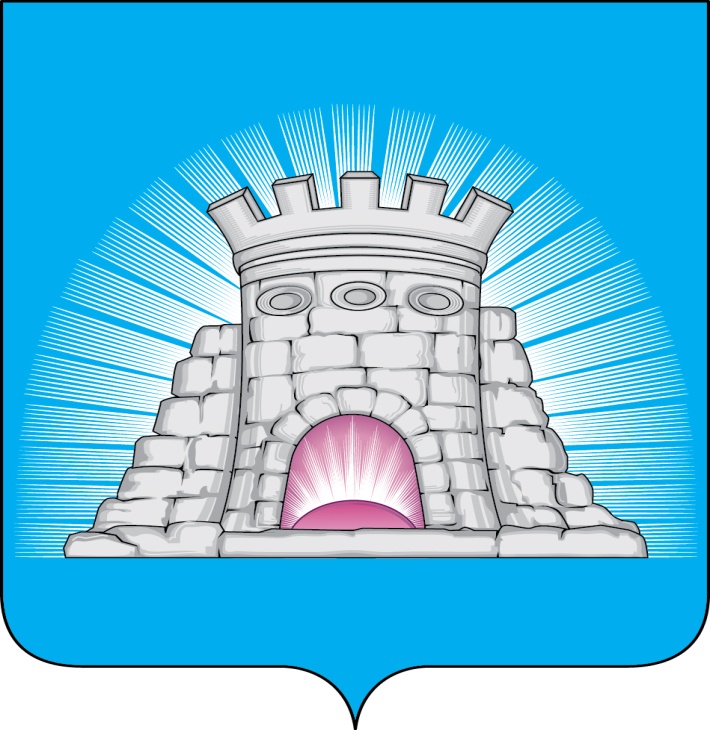                           П О С Т А Н О В Л Е Н И Е11.05.2023  №  674/5г. Зарайск О проведении экстремального забега «Zaraysk Bison Race»	В целях пропаганды здорового образа жизни, направленной на улучшение общественного психологического климата и продолжительности жизни за счет популяризации занятий оздоровительным бегом среди жителей Московской области, вовлечения различных групп населения в регулярные занятия физической культурой и спортом, развития массового спорта в городском округе Зарайск Московской области и других городах Московской областиП О С Т А Н О В Л Я Ю:Подготовить и провести на территории городского округа Зарайск Московской области экстремальный забег «Zaraysk Bison Race» (далее – Мероприятие) 20.05.2023.Утвердить оргкомитет по проведению Мероприятия (приложение 1).Утвердить план по подготовке и проведению Мероприятия (приложение 2).В целях безопасности с 08 часов 00 минут до 18 часов 00 минут 20.05.2023 заместителю главы администрации городского округа Зарайск Московской области Шолохову А.В. совместно с начальником ОМВД России по городскому округу Зарайск Московской области Стекольниковым А.Б. рекомендовать временно прекратить движение на следующих участках автодорог г. Зарайска Московской области:ул. Пожарского, 0 км 00 м – 0 км 325 м (на всем протяжении);ул. Музейная, 0 км 00 м – 0 км 351 м (на всем протяжении);												011103ул. Кремлёвский спуск, 0 км 00 м – 1 км 264 м (на всем протяжении);ул. Кузнецкий спуск, 0 км 00 м – 0 км 292 м (на всем протяжении);грунтовая дорога на съезде от Белого колодца в сторону реки Осётр (координаты: 54.769356, 38.866876).Отделу капитального строительства, дорожного хозяйства и транспорта администрации городского округа Зарайск Московской области (Савельев А.В.) в соответствии с пунктом 5 постановления обеспечить взаимодействие с ОГИБДД ОМВД России по городскому округу Зарайск Московской области для соблюдения требований временной организации дорожного движения.Отделу потребительского рынка и сферы услуг администрации городского округа Зарайск Московской области (Каширкин С.А.) провести работу с руководителями торговых объектов, расположенных возле стартового городка: - по наведению чистоты и порядка на прилегающей территории; - по запрету реализации алкогольной продукции и ограничению продажи напитков в стеклянной таре.По согласованию с организаторами Мероприятия обеспечить торговлю для населения и участников Мероприятия (г. Зарайск, ул. Музейная).МБУ «Благоустройство, жилищно-коммунальное хозяйство и дорожное хозяйство» (Павелькин С.Ю.) осуществить мероприятия по ограничению движения путём использования блокираторов, водоналивных блоков. Организовать парковочную зону для участников мероприятия с 08:00 до 18:00 часов 20.05.2023                       (г. Зарайск, ул. Первомайская (близ д. 38); г. Зарайск на всем протяжении                          ул. Первомайская; г. Зарайск, ул. Карла Маркса (близ д. 54). Обеспечить уборку, покос травы в стартовом городке Мероприятия и по всей дистанции забега.Председателю комитета по культуре, физической культуре, спорту, работе с детьми и молодёжью администрации городского округа Зарайск Орловскому А.М. по согласованию с организаторами Мероприятия, обеспечить техническое оснащение стартового городка; обеспечить спортивным инвентарем для интерактивных точек стартового городка; организовать работу полевой кухни в день проведения Мероприятия, обеспечить работу Водонапорной башни для посещения участниками.Рекомендовать начальнику ОМВД России по городскому округу Зарайск Московской области Стекольникову А.Б. обеспечить охрану общественного порядка и безопасность дорожного движения в зоне старта-финиша.Директору МБУ «Благоустройство, жилищно-коммунальное хозяйство и дорожное хозяйство» Павелькину С.Ю. организовать установку контейнеров, бункеров-накопителей для сбора мусора на территории стартового городка                        (г. Зарайск, ул. Музейная, д. 1 А). Обеспечить контроль за своевременной уборкой территории и вывозом мусора.Заместителю главы администрации городского округа Зарайск Московской области Простоквашину А.А., директору МБУ «Благоустройство, жилищно-коммунальное хозяйство и дорожное хозяйство» Павелькину С.Ю. организовать точки электропитания Мероприятия; оказать содействие в подготовке дистанции забега (работа экскаватора, покос травы, доставка оборудования и инвентаря на грузовом автомобиле).Службе по взаимодействию со СМИ администрации городского округа Зарайск Московской области (Кострикина Т.Д.), председателю комитета по культуре, физической культуре, спорту, работе с детьми и молодёжью администрации городского округа Зарайск Московской области Орловскому А.М. обеспечить:- информирование населения в средствах массовой информации о проведении Мероприятия;- информирование населения о временном ограничении парковки автотранспорта, ограничении движения по дистанции забега и на территории стартового городка через средства массовой информации, а также путем раздачи информационных листовок, в соответствии с пунктом 5 постановления.Рекомендовать главному врачу ГБУЗ МО «Зарайская ЦРБ» Макарову Н.В. проинформировать службу «Скорая помощь» о проведении мероприятия, обеспечить «приоритетный вызов» в день проведения забега – 20.05.2023 года, обеспечить дежурство автомобиля ЗЦРБ.МБУ «Центр инвестиций и устойчивого развития городского округа Зарайск» (Никульцева Ю.В.) организовать экскурсионное сопровождение участников Мероприятия; по согласованию с организаторами Мероприятия организовать интерактивную точку с продажей сувениров и другой продукции. По согласованию с организаторами Мероприятия организовать интерактивную точку с прохождением квеста-задания по истории и достопримечательностям города.Контроль за исполнением настоящего постановления оставляю за собой.Глава городского округа Зарайск В.А. ПетрущенкоВерноНачальник службы делопроизводства		  Л.Б. Ивлева     11.05.2023                        Разослано: в дело, членам Оргкомитета, СВ со СМИ, прокуратуре.                                Д.В. Аверьянов8 929-64-77-999									Приложение 1 									УТВЕРЖДЕНО                                                                                                         									постановлением главы                                                                                                    									городского округа Зарайск 									от 11.05.2023 № 674/5            Организационный комитет                                                                                                 по подготовке и проведению экстремального забега «Zaraysk Bison Race»Петрущенко В.А. – глава городского округа Зарайск Московской области (председатель оргкомитета).Гулькина Р.Д. – заместитель главы администрации городского округа Зарайск Московской области (заместитель председателя оргкомитета).Члены оргкомитета:Аверьянов Д.В. – руководитель экстремального исторического забега «Zaraysk Bison Race».Какаев А.А. – начальник Зарайского пожарно-спасательного гарнизона.Каширкин С.А. – начальник отдела потребительского рынка и сферы услуг Администрации городского округа Зарайск.Кондратьев К.В. – директор Государственного музея-заповедника «Зарайский кремль».Макаров Н.В. – главный врач ГБУЗ МО «Зарайская ЦРБ».Мешков А.Н. – первый заместитель главы администрации городского округа Зарайск Московской области.Москалев С.В. – заместитель главы администрации городского округа Зарайск Московской области.Никульцева Ю.В. – директор МБУ «Центр инвестиций и устойчивого развития городского округа Зарайск».Орловский А.М. – председатель комитета по культуре, физической культуре, спорту, работе с детьми и молодёжью администрации городского округа Зарайск.Павелькин С.Ю. – директор МБУ «Благоустройство, жилищно-коммунальное хозяйство и дорожное хозяйство».Простоквашин А.А. – заместитель главы администрации городского округа Зарайск Московской области.Стекольников А.Б. – начальник отдела МВД России по городскому округу Зарайск.Сурдин С.С. – и.о. директора МУП «ЕСКХ Зарайского района».Шолохов А.В. – заместитель главы администрации городского округа Зарайск Московской области.Щукин А.В. – директор МКУ «ЦВД городского округа Зарайск Московской области».									Приложение 2                                                                                                                   									УТВЕРЖДЕНО                                                                                                         									постановлением главы                                                                                                    									городского округа Зарайск                                                                                                                             									от 11.05.2023 № 674/5     План мероприятий                                                                                                                   по подготовке и проведению экстремального забега «Zaraysk Bison Race».№ п/пНаименование мероприятийОтветственные за выполнениеСроки исполнения1Проведение совещаний по организации экстремального забега  с членами оргкомитета                     (далее – Забег)Гулькина Р.Д.По мере необходимости2Согласование схемы маршрута проведения ЗабегаМоскалев С.В.Простоквашин А.А.Орловский А.М.01-15.04.20233Информирование жителей о перекрытии дорожного движенияГулькина Р.Д.Орловский А.М.01-20.05.20234Определение перечня мероприятий, необходимых для подготовки маршрута трассы (частичный ремонт дорог, покос травы, сбор мусора, работа экскаватора, привлечение грузовой машины для перевозки оборудование и т.п.) и обеспечение их проведенияШолохов А.В.Павелькин С.Ю.Сурдин С.С.Простоквашин А.А.01-20.05.2023 5Обеспечение безопасности участников мероприятияМоскалев С.В.Стекольников А.Б.20.05.2023 с 09:00 час.      до 18:00 час.6Обеспечение трассы элементами безопасности (блокираторами), водоналивными блоками, Москалев С.В.Шолохов А.В.Павелькин С.Ю.Сурдин С.С.20.05.2023 7Обеспечение технического и спортивного оснащения стартового городка; обеспечение экскурсионного сопровождения участников Мероприятия. Орловский А.М.Никульцева Ю.В.20.05.2023